В отчете «Продажи» добавить в шапке галочку, при нажатии на которую будет вместе с отчетом в отдельной колонке выводиться свободный остаток по складам и В пути напротив каждого товара и его характеристики. Нулевой остаток товара отображается пустой графой. Если товар на остатке есть, а в продажах его нет, значит в продажах он тоже появится с пустым значением. 
Галочка зависит от сохранения настройки отчета.Остаток показывается только для номенклатуры и ее характеристики. Если в отчете будет выбран параметр «Документ движения», то напротив него будет пусто. Нулей в отчете после запятой быть не должно (как на фото)Такие же колонки формируются в стандартном отчете «Анализ доступности товара на складе»Внимание! Правая половина отчета нарисована в Экселе и в отчете «Продажи» изначально не выводится! Ее и надо сделать! Вместе с колонкой «В пути»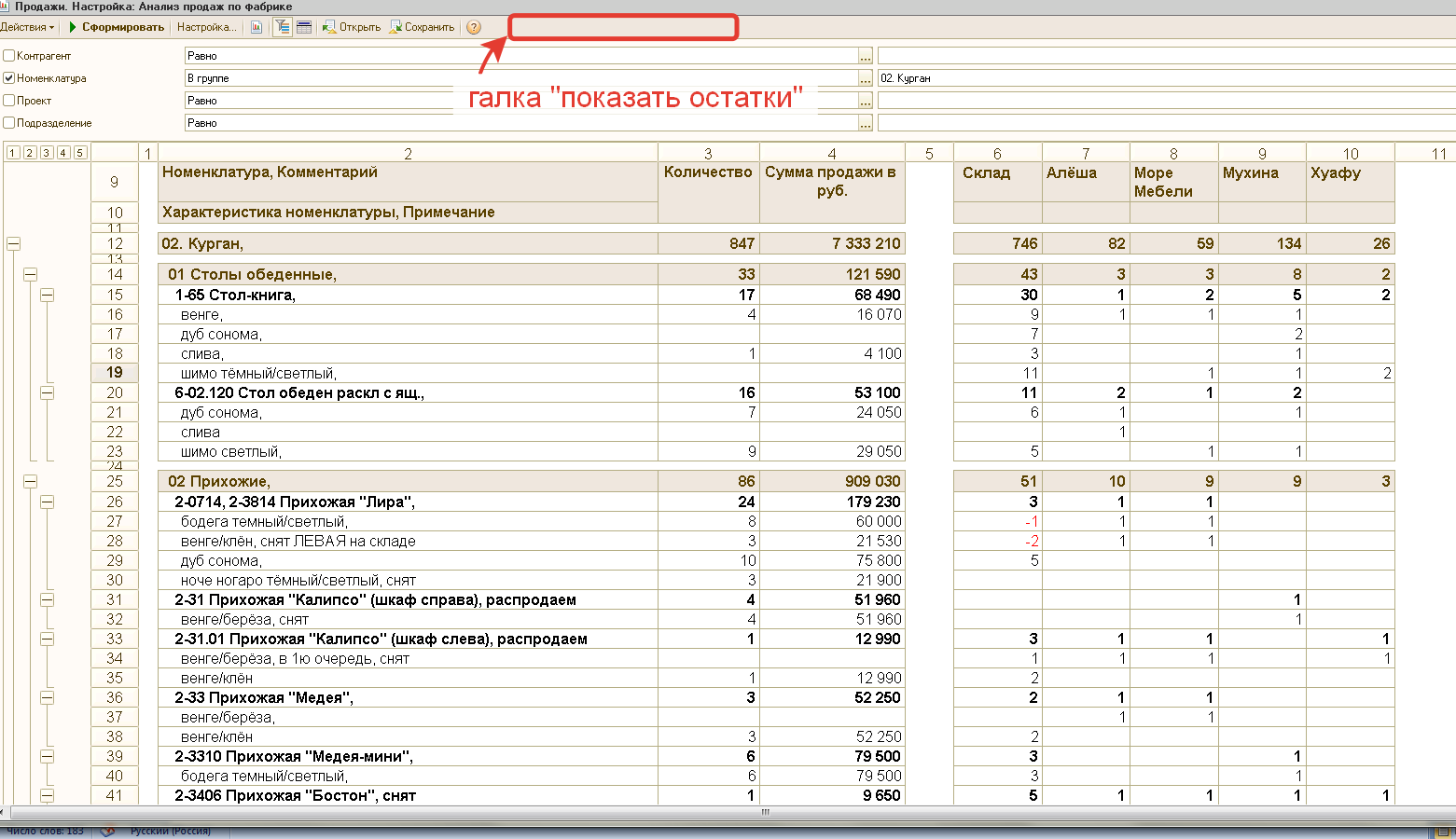 